2024 Camp Hodgepodge Cook Off!Greetings and thank you so much for being part of our cook-off/bake-off!  Before the event happens, we would like to give you some information that may be beneficial for your young chef.Our theme for this bake/cook off is Appetizers.  By definition, Appetizersn.A small dish of food taken before a meal or the main course of a meal to stimulate one’s appetite.We are providing the following: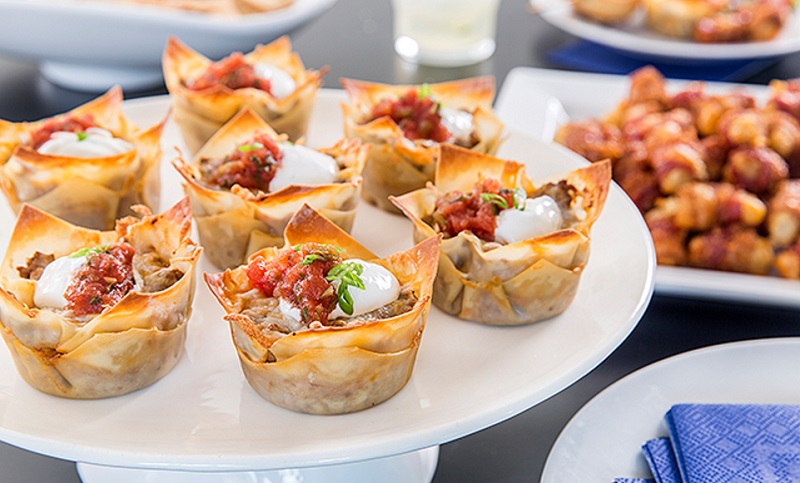 Heavy creamButterEggsVegetable oil Baking Powder/SodaFlourSalt/PepperWhisksMeasuring cupsBaking pansSpatulasFrying pansVarious sizes of potsVarious sizes of mixing bowlsTwo handheld mixersThere will be NO parent help allowed during preparation. The OCC will have a couple of staff members present to help with the preparation. Everyone will have approximately one and half hours to complete your dessert. Please make sure you choose a dessert that will fill up the time slot, (something that won’t take just 5-10 minutes to make.) If you have any questions about the supplies/ingredients provided or anything else you can contact Thomas Hayes at 298-0775 or hayes@oakwood.oh.us Also, please try to be at the event 10 minutes prior so that all the chefs can begin on time.  Thank you! 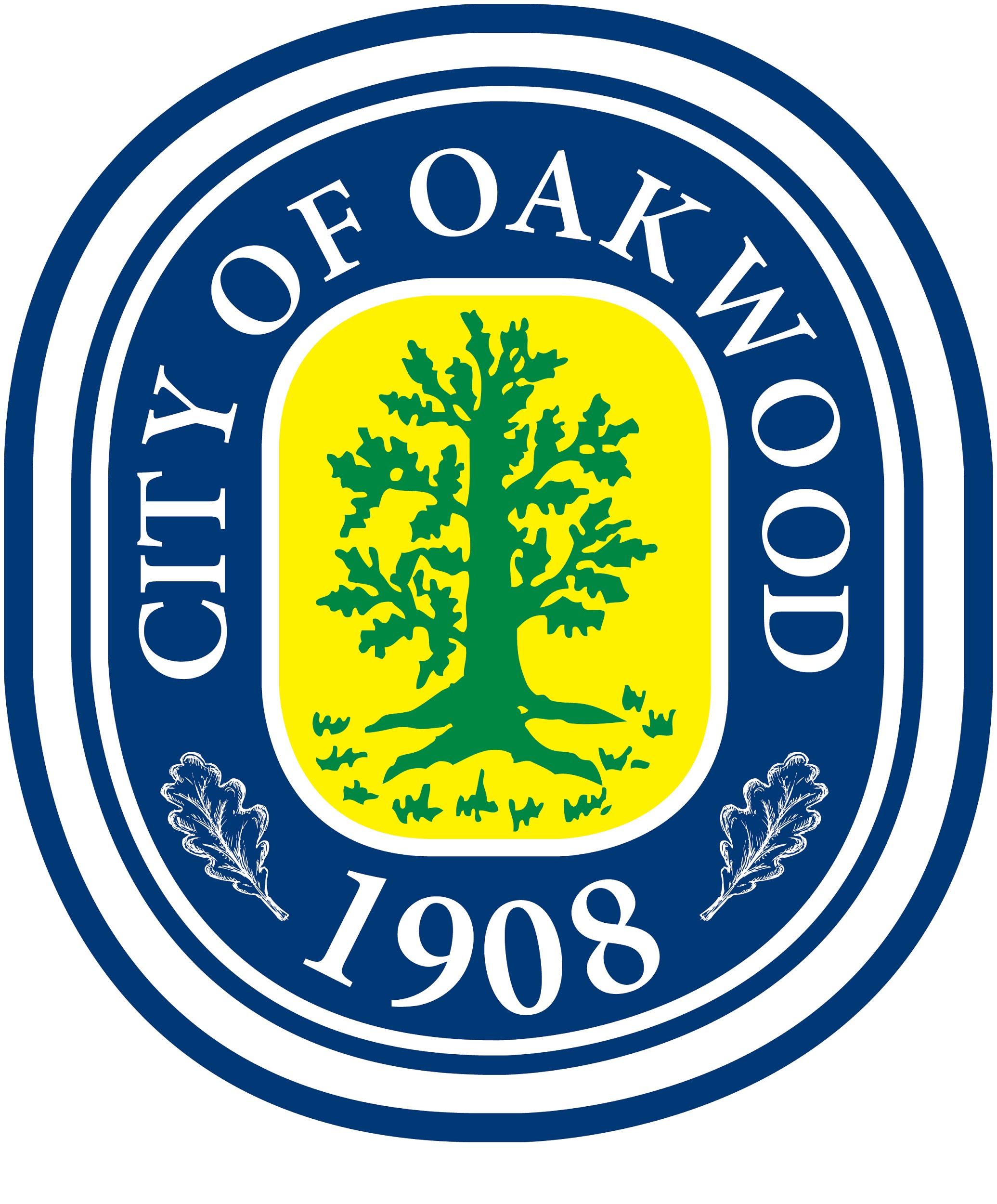 